MC 3 Unit IV, Topic 2:  Industrial Revolution Paper

For this topic, you will utilize technology and focus on the Industrial Revolution as a global phenomenon by investigating large global patterns and comparing the causes, processes and effects of industrialization in several nations around the world. All seven of these issues relate to the Industrial Revolution and have effects being felt still today. 

You will create a research paper, containing one visual that answers these 7 questions using Please choose a visual that is most representative of the subject and provide five visuals for each subheading of #7. Example: Italian men often smell of garlic and olive oil. Citation: Salciccioli, Anthony A. 13 Mar. 2017. , www.joemama.com. Accessed 13 Mar. 2017.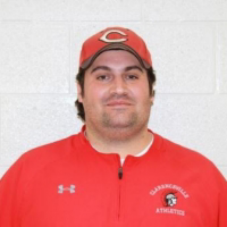 I would suggest that you use Knight Cite at http://www.calvin.edu/library/knightcite to provide you with your citations. 

Use the following Title and headings: "The Industrial Revolution: Causes and Effects"				          NAME			DATE 			HOUR
1. What are the philosophical differences between capitalism and communism? What role did capitalism play in the growth and fueling of the Industrial Revolution? How is it more conducive for innovation and economic growth?

2. Explain the two concepts of interchangeable parts and economies of scale. How were these vital to the Industrial Revolution? Provide two real-world examples.  

3. What happened to the world population between 1750-1945? How did industrialism contribute to this change? 4. What is the history of labor unions in the United States? How did they usher in the era of the working class? Saying Michigan is a, “Right to Work” state, what does that mean and how do you think it effected unions? 

5. One consequence of industrialism was mechanized warfare. How many people were killed in the 20th century? What weapons were created that contributed to this unprecedented killing?  

6. Using the United States as a case study, what groups of people, or major waves (there are four of them) migrated to the United States from other places in the world during the Industrial Revolution? (1750-1945) Why was this diversity a strength to our economic growth?

7. The Industrial Revolution was born in England but soon spread all over the world. In particular, it took over Russia, Japan, the United States, Germany, and France, in addition to Britain. However, they all shared some commonalities. Please show how the Industrial Revolution affected the following: 

A. Impact on Women and Children. 
B. Impact on people of color.
C. Environmental impacts and usage of fossil fuels.
D. Social problems caused by urbanization.
E. Detroit, Michigan 

